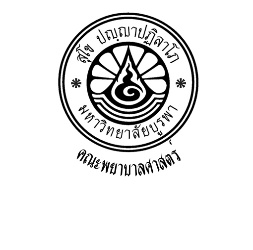 Faculty of Nursing, Burapha UniversityRequest for IRB and Ethical Letter Form--------------------------------------------------------------------------------------------------------Dear Associate Dean for Research and Graduate StudiesI am (Mr./Mrs./Ms.)									Student ID 					Program of study				Pathway of study						         Full time   Part timeTel 						E-mail						Title of thesis/dissertation																																													under the supervisor of (name of major advisor)					  	I would like to request the letter from Faculty of Nursing in order to asking permission for the IRB and Ethics consideration from the committee of the following;Name of institute/ name of the head office staff				           																										Name of the IRB and Ethics committee						          													With this form I have enclosed			 copy/copies of my research instruments.	For your consideration				         				              	 (Student)			(                                                                       )				      Date                /                              /      	Opinion of Major AdvisorDecision of Chairperson, Office of Graduate StudiesEndorsed(Signed)					(Assist. Prof. Dr. Chanandchidadussadee Toonsiri)Chairperson, Office of Graduate StudiesDate		/		/	